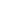 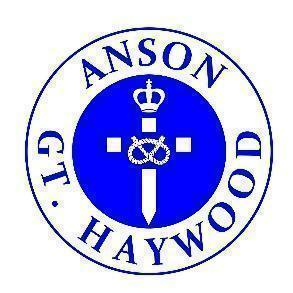 Dear Parents and CarersWhat a busy start to the term!We are delighted to inform you that we have a new member of our school family - Mrs Duffy has had a beautiful little girl. Harper-Mae was born Wednesday 7th February at 9.37pm, weighing 7lb 8oz. Both Mommy and daughter are doing well and we hope to see them soon. 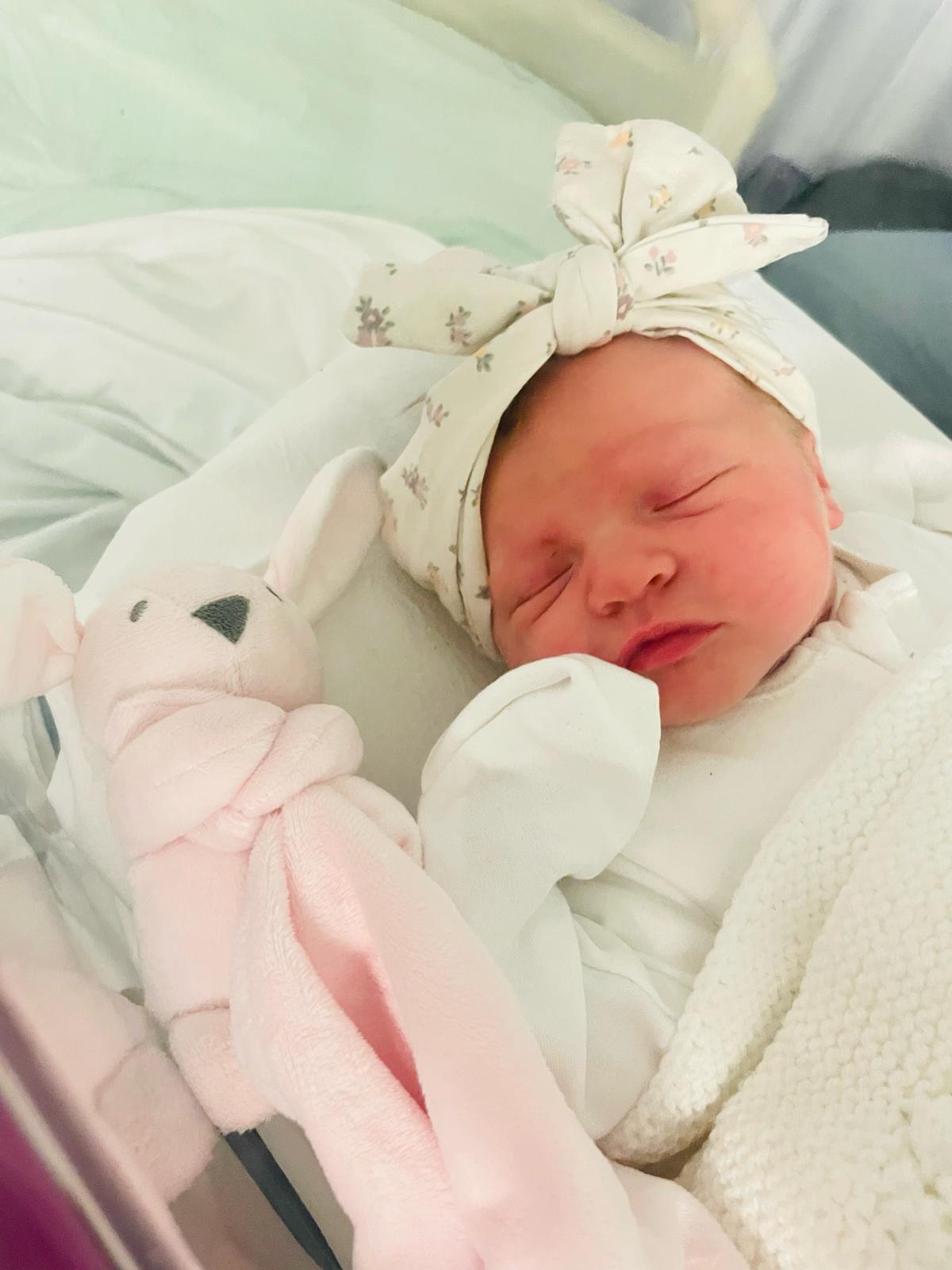                        Congratulations to Mr and Mrs Duffy!If you would like to see all the wonderful activities that your child have been doing by visiting our class blogs:Class 1 BlogClass 2 BlogClass 3 BlogClass 4 BlogSchool Library Class 1 are invited to change or select a library book - MondaysClass 2 are invited to change or select a library book - MondaysClass 3 are invited to change or select a library book – TuesdaysClass 4 are invited to change or select a library book – WednesdaysYear 5/6 librarians support the changing of books during their break timesExtra-Curricular Clubs Extra-Curricular clubs will continue for the next 2 weeks– 3.25/3.30pm – 4.20pmPlease check your emails for a google form to complete.Monday – Class 3 and Class 4 Art ClubMonday – Class 3 and Class 4 Football Club Monday – Film ClubWednesday – Class 3 and Class 4 Netball ClubThursday - Class 3 and Class 4 Yoga and Mindfulness ClubDinnersLunch menu is now available on the school website Remember Class 1 and Class 2 do not pay for their lunchRemember to pay for all your lunch via ParentPayRemember your child can only have a lunch if they are paid forRemember to contact the office if you think you may be entitled to free school meals Key Dates: https://www.anson.staffs.sch.uk/eventsTerm Dates :   https://www.anson.staffs.sch.uk/termdatesBest wishesNicola Jarrett Headteacher Friday 1st March Celebration Assembly2.55pmSchool HallAll welcomeMonday 4th MarchParent ConsultationsClass 1 - 3pm - 5pmClass 4 - 1.30pm - 5.30pmTuesday 5th March Parent Consultations Class 2 - 1.30pm - 5.30pmClass 3 - 1.30pm - 5.30pmWednesday 6th March Didi DanceClass 1 School Hall 1.30pm - 2.30pmThursday 7th March World Book DayDress up in your favourite characterReading activities£1 donation for buying new booksFriday 8th MarchCelebration Assembly2.55pmSchool HallAll welcomeFriday 8th MarchMothering Sunday Gift Sale1pm - 2.30pmSchool HallGifts cost from 50p to £2.50Non profit Friday 8th MarchLeicester Tigers Tag Rugby Coaching1pm - 3pmClass 3 and Class 4PE Kit neededNo support neededFriday 8th MarchMothering Sunday Service2.55pmSchool HallAll welcome Sunday 10th MarchMothering Sunday Service in Church10amSt Stephen’s ChurchWorship CouncilAll welcomeFriday 15th MarchLeicester Tigers Tag Rugby Coaching1pm - 3pmClass 3 and Class 4PE Kit neededNo support neededFriday 15th March Non uniform Day / Red Nose DayPTFA Non uniform day / Red Nose DayDonation of chocolates pleaseDonation for Red Nose Day pleaseTuesday 19th March Book FairBook Fair in school 3.30pm - 4.30pm% of money raised to buy books for schoolTuesday 19th MarchEaster Production Class 3 Production 2pm - 3pm Children allowed to leave school at 3pmSiblings allowed to leave school at 3pm 4.45pm children return to school5pm - 6pmNo charge for tickets - donations welcomeThursday 21st  March PTFA Easter FayreEaster Fayre2pm - 4pmChildren can be collected to visit the fayre at 2pm from playgroundChildren will be escorted around the fayre at 2.45pm with class teachersRaffle to be drawn at 3.40pmFriday 22nd March Year 5 RE TrailYear 5All Saints Church Sandon9.30am - 12pmMr Davies to transportFriday 22nd March Easter ServiceSt Stephen’s Church2.45pm - 3.15pmYear 5 to leadAll classes to contributeAll welcomeFriday 22nd March Last Day of TermSchool closed for Easter Holidays 3.25pm and 3.30pmMonday 8th AprilTerm StartsSchool opens to staff and pupilsGates open at 8.30amWelcome back!